VIRTUAL CAMPUS SCAVENGER HUNT—UNIVERSITY OF SCIENCE AND ARTS OF OKLAHOMAUsing the virtual campus tour video and the university’s website, answer these questions about the university. (See page 2 for full URLs.) Is the University of Science and Arts of Oklahoma a public or private college/university? Check all that apply.PublicPrivateLiberal ArtsResearch Historically Black College and University (HBCU)Regional2-YearIvy LeagueHispanic-Serving Institution (HSI)Career/Vo-Tech CenterWhat types of degrees are offered by USAO?CertificateAssociateBachelor’sMaster’sDoctoralEach college has a minimum grade point average (GPA) that you must have in order to be accepted. What is the minimum GPA score for freshman admission at USAO?__________________________________________________________________________________In what city and state is USAO located?__________________________________________________Thinking about this location, can you see it being a good fit for you? ____________________________________________________________________________How many students attend USAO? ______________________________________________________Is this campus size a good fit for you in terms of number of students? ____________________________________________________________________________Mascots are animals or symbols that schools invent or adopt to represent their values, and are often used to generate spirit at sporting events. What is the name of the USAO’s mascot?__________________________________________________________________________________What are USAO’s school colors?__________________________________________________________What year was USAO founded? __________________________________________________________________________________True or False: The Alumni Chapel is located on the southeast side of campus.  ___________________  What resources can be found for students inside of the Nash Library? Check all that apply.Computer LabCommuter LoungeOpel Thorpe Museum of University HistoryMcCasland Foundation Music LibraryStudent Success CenterWhere are many of USAO’s intramural sports such as soccer, flag football, ultimate Frisbee, and volleyball games held?    _________________________________________________________________________________ When you go to college, you can often live on campus. Does USAO offer on-campus housing (residence halls, dorms, etc.)?YesNo True or False: Lawson Clubhouse serves as a common area for all enrolled USAO students._________________________________________________________________________________What hall is home to USAO’s Deaf Education program?_________________________________________________________________________________ What parts of campus did you enjoy the most and why? __________________________________________________________________________________________________________________________________________________________________We hope you have enjoyed the campus tour and scavenger hunt. 
Please check out our Virtual Campus Tours spreadsheet for additional campus tours!*USAO Virtual Campus Tour Video: https://www.youvisit.com/tour/usao/80761?tourid=tour1_09_19_18_02630&pl=v&m_prompt=1*USAO Website: https://usao.edu/ *For other virtual campus tours: https://k20center.ou.edu/wp-content/uploads/2020/02/Virtual-PSE-Visits-List.xlsx Answer Key 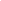 